9.04 2020 Zajęcia w domuDzieci 5- letnie Karty pracy, str.76.Oglądanie obrazka koszyczka wielkanocnego. Zaznaczanie kolejności jego przygotowania kropkami. Kończenie ozdabiania jajka według wzoru.Zabawy badawcze – Wokół jajka.Poznajemy budowę jajka.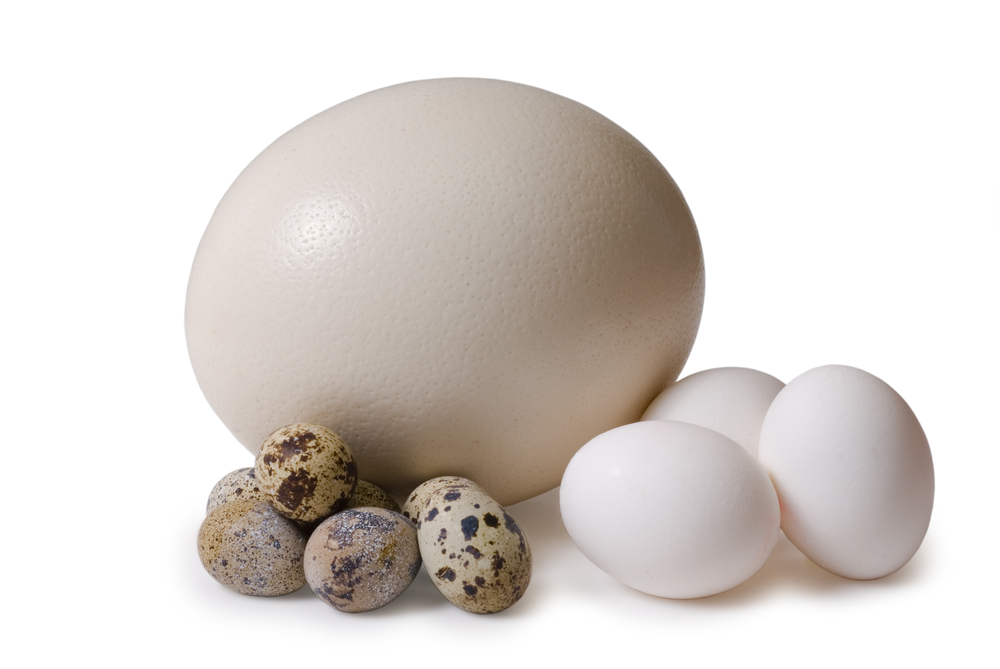 Dziecko ogląda jajka przyniesione przez R. (jajka: kurze, przepiórcze, strusie lub ich obrazki),porównuje ich wielkość i kolorystykę, wypowiadają się na temat ich kształtu; podajeprzykłady zwierząt, które wykluwają się z jajek.R. rozbija przed dzieckiem jajko, dziecko ogląda jego zawartość; nazywa poszczególne części składowe: skorupka, białko, żółtko.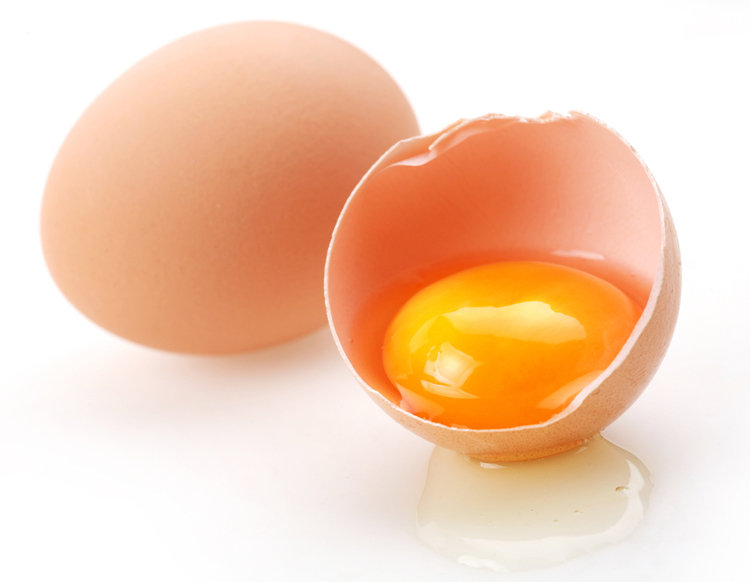 R. zwraca uwagę na zarodek i wyjaśnia dziecku, że kurczątka wykluwają się z jajek, w którychsą zarodki.R. pokazuje dziecku dwa jednakowe jajka. Prosi, aby się zastanowiło, po czym możnapoznać, że jedno z nich jest surowe, a drugie gotowane. Dziecko podaje swoje propozycje.Następnie R. wprawia w ruch obrotowy oba jajka. Dziecko obserwuje ich ruchy i określa,które z nich kręci się szybciej. Jajko surowe obraca się tylko przez chwilę, a potem się zatrzymuje. Powodem jest jego płynny środek, który porusza się wewnątrz skorupki w różne strony, co hamuje szybkie poruszanie się jajka.Jajka i woda.• Dziecko bada zachowanie w wodzie jajka surowego i jajka ugotowanego – wkłada jekolejno do przezroczystego naczynia z wodą. Obserwuje ich zachowanie.• Do wody w przezroczystym naczyniu wkłada surowe jajko i dosypuje stopniowo sól(około 10–12 łyżek soli). Obserwuje, co dzieje się z jajkiem.Wypowiadanie się dziecka na temat: Co można zrobić z jajek?Pomalować, ugotować, usmażyć itp.Wymyślanie przez dziecko przepisów na potrawy z jajek.Proponuję wykonanie jeśli jest możliwość.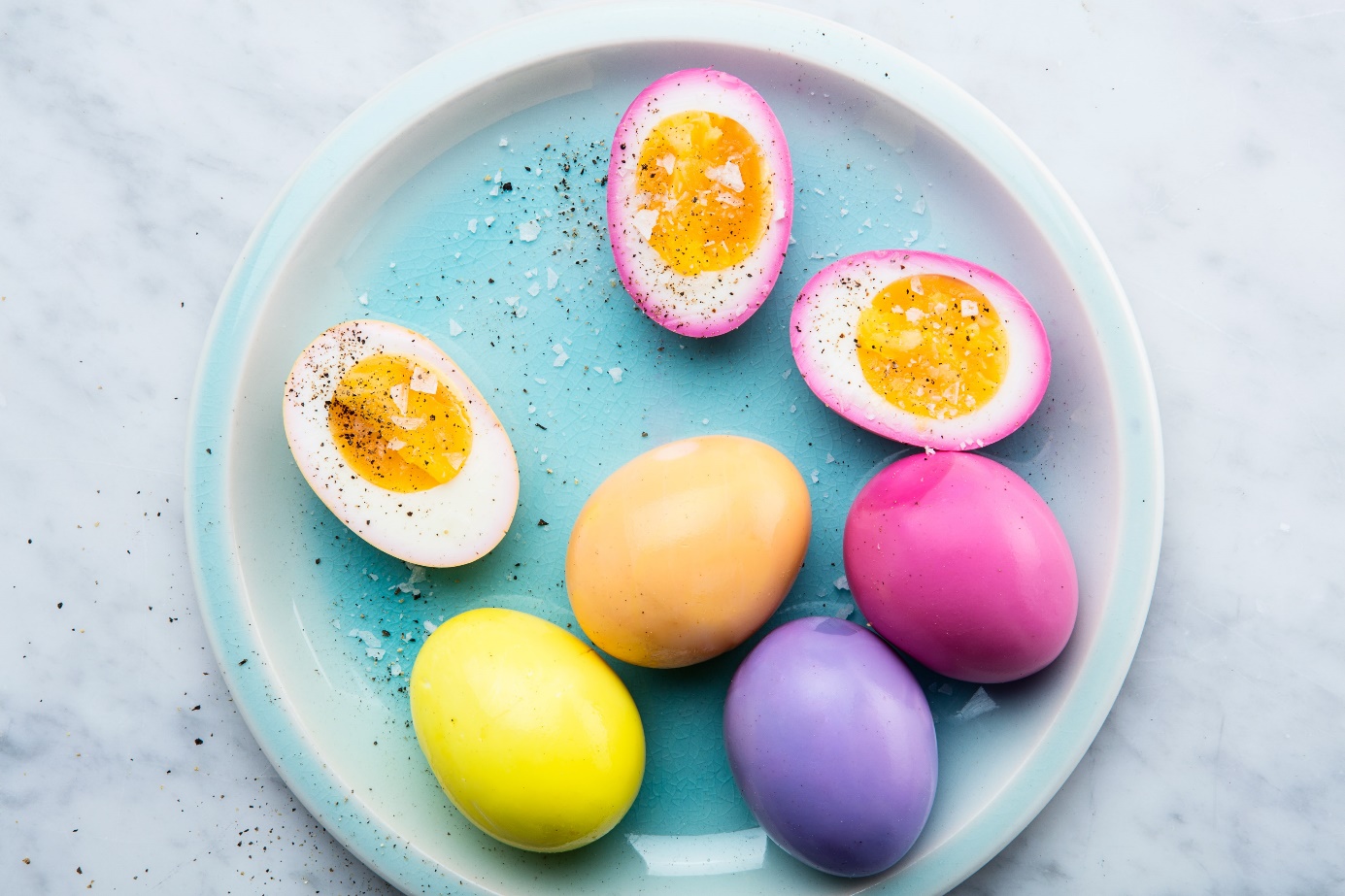 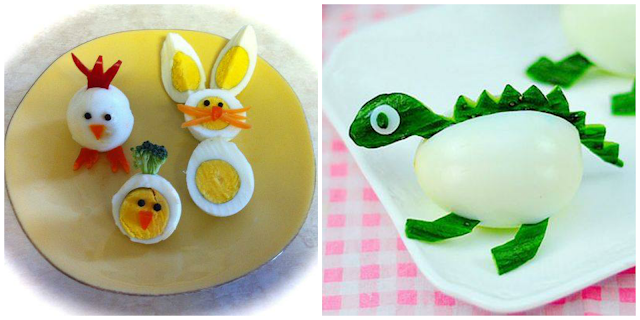 Zachęcam do robienia zdjęć i przesyłanie na stronę.Adres email:koniczynkigrupa1@gmail.com  Pani Jadzia zamieszcza zdjęcia na stronie.